附件3：培训报名操作指南一、报名步骤1、注册用户请通过以下两种方式之一进入报名系统：（1）https://et.sseinfo.com/ssenewtrain/（2）登录上交所网站http://www.sse.com.cn，点击首页导航栏“服务”— “培训服务”，在网页右侧位置点击“培训报名”。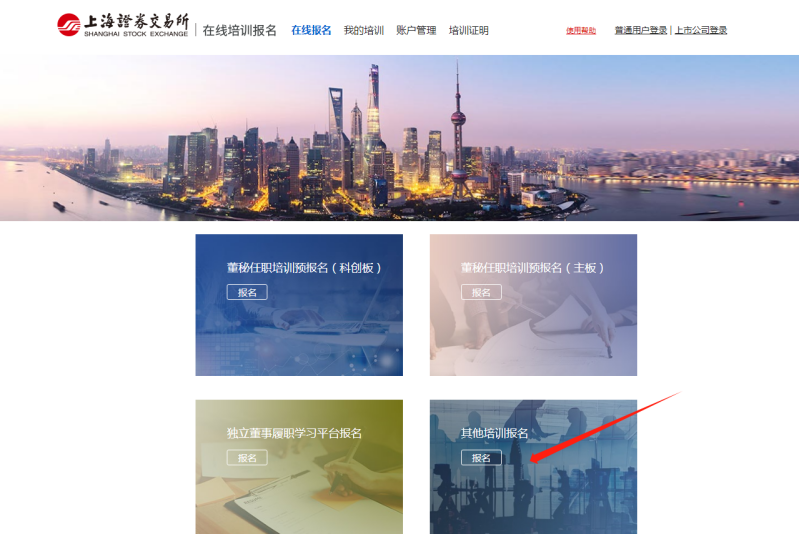 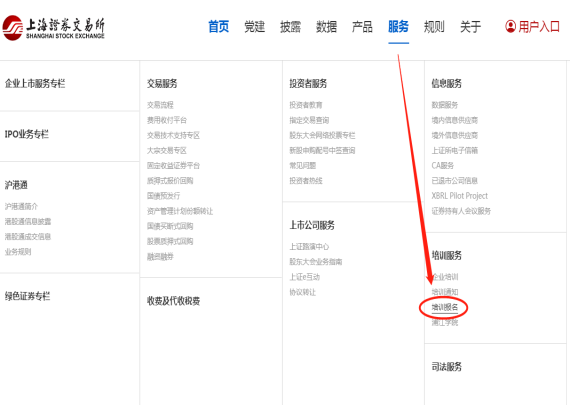 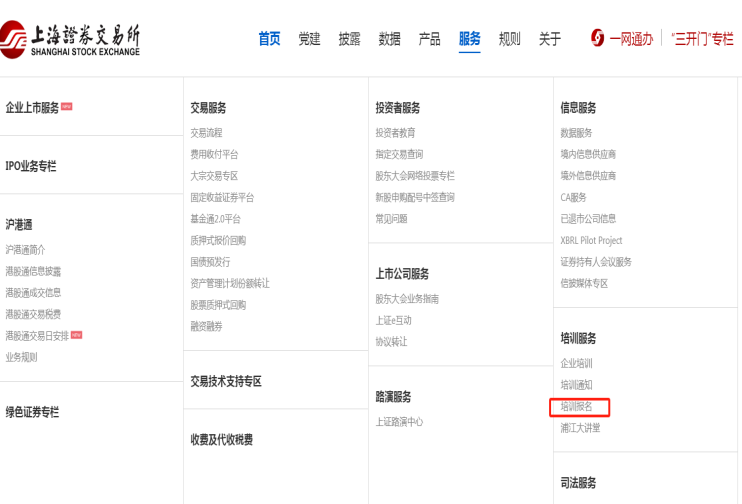 （3）进入报名系统，在网页右上角位置点击“普通用户登录”。（4）新用户请点击“立即注册”，按页面提示完成注册后，转入培训报名系统。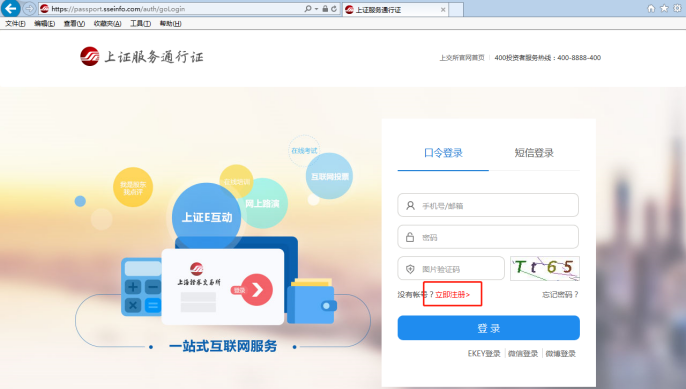 （5）已注册用户可直接输入用户名（手机号或邮箱）及密码登录报名系统。如遗忘密码，可通过短信登录方式输入手机号并获取验证码后登录报名系统。（6）进入报名系统后，请先于“培训联络人信息”处登记，再至“培训人员管理”处增加报名人信息。特别提醒：请务必正确选择单位类型，若错误选择，可能导致无法正常报名。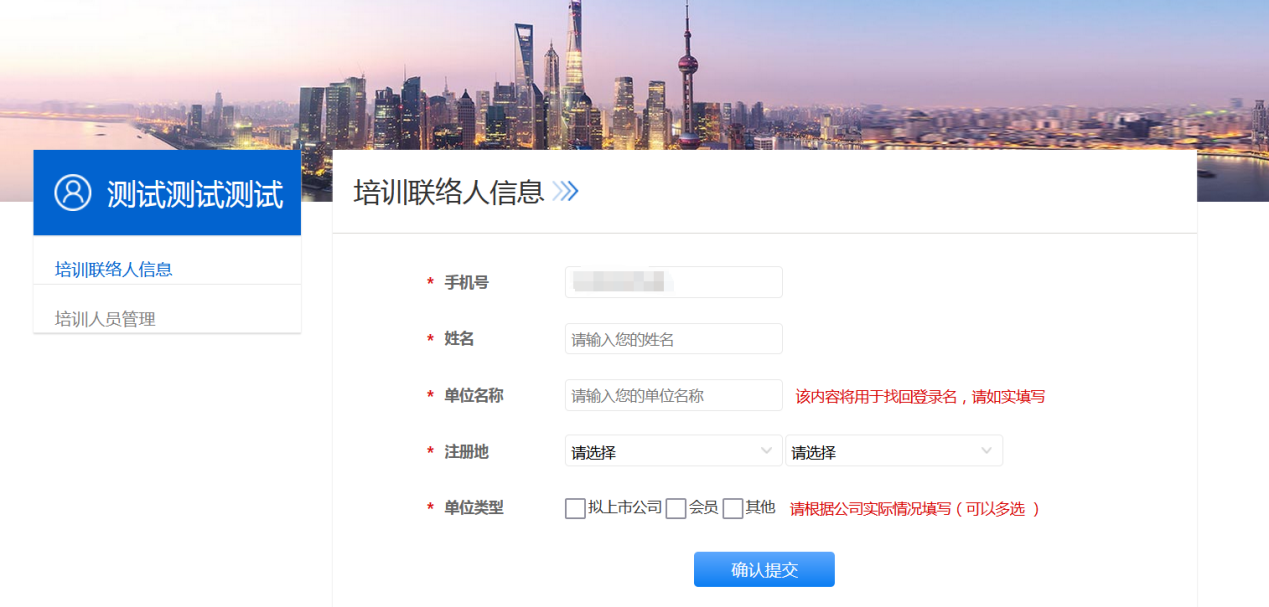 （7）一个注册账户中可以新建多名培训人员，在录入信息的过程中请务必仔细检查人员信息处“姓名”与“证件号码”的准确性。2、报名申请（1）登录报名系统点击页面上侧“在线报名”，选择“其他培训报名”， 点击当期报名的培训班。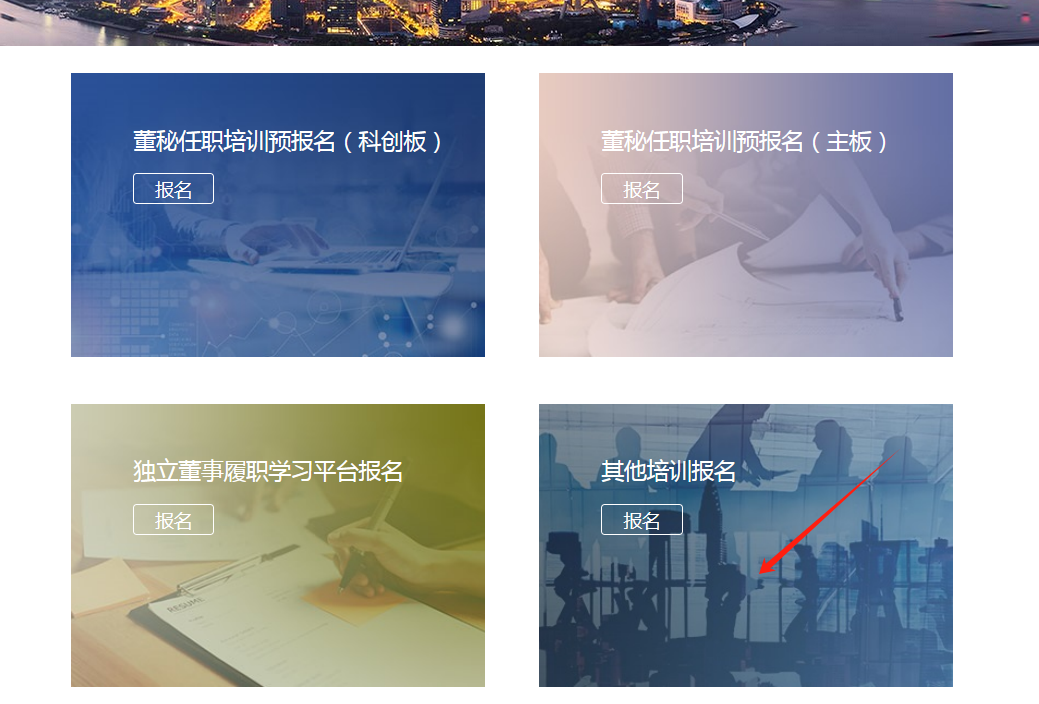 （2）在弹出页面下拉菜单中选择报名学员，将相关信息填写完整并确认后，开始上传文件。点击确定后报名流程结束（如暂无已添加学员，请点击“新增报名培训人员”并填写相关信息以完成报名）。特别提醒：为确保在线培训顺利开展，请参加培训人员务必在培训报名系统内正确填写本人手机号码。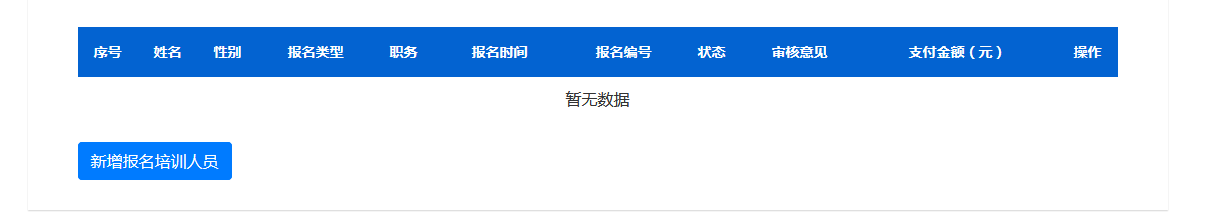 （3）“待审核”状态下，报名人员可以修改报名信息和取消报名。3、报名与审核报名提交后，工作人员会尽快审核。审核通过后，报名“待审核”状态变更为“审核通过”，同时系统向学员发送确认短信。如审核不通过，报名人员也会收到短信通知。二、注意事项1、本次培训班报名名额为200人。2、未通过培训报名系统审核人员，无法参加培训，敬请谅解。3、培训开始前请确认好自身时间规划与行程，如无法全程参加培训，请勿报名。4、技术支持电话: 若有任何网站技术问题，请拨打4008888400并按语音提示依次按键“3”和“8”。